Bu plan Talim Terbiye Kurulu Başkanlığı’nın 05/09/2012 tarih ve 150 karar sayılı “Ortaokul ve İmam Hatip Ortaokulu Bilişim Teknolojileri ve Yazılım Dersi (5, 6, 7 ve 8. Sınıflar) Öğretim Programı’na” uygun olarak hazırlanmıştır.Bir dönemde 2 yazılı sınav ve 1 ders içi katılım puanı verilecek.SINAV TARİHLERİI.Dönem I. Yazılı 	: Kasım 3. HaftasıI.Dönem II. Yazılı 	: Ocak 2. HaftasıII.Dönem I. Yazılı 	: Nisan 1. HaftasıII.Dönem II. Yazılı : Mayıs 4. HaftasıEmrah HASBilişim Teknolojileri Öğretmeni19 / 09 / 2016Nazire KETENOkul MüdürüAYHAFTASAATÜNİTEKAZANIMLARETKİNLİK ÖRNEKLERİAÇIKLAMALARAYHAFTASAATÜNİTEÖĞRENME ALANI: BİLİŞİM OKUR-YAZARLIĞIÖĞRENME ALANI: BİLİŞİM OKUR-YAZARLIĞIÖĞRENME ALANI: BİLİŞİM OKUR-YAZARLIĞIEYLÜL3.2BİLİŞİM TEKNOLOJİLERİNE GİRİŞBilişim teknolojileri cihazlarını tanır ve ayırt eder.Bilgisayarların bilişim teknolojileri dünyasındaki yeri ve önemini bilir. Geçmişten Günümüze Teknoloji
 15 Temmuz Şehitlerini Anma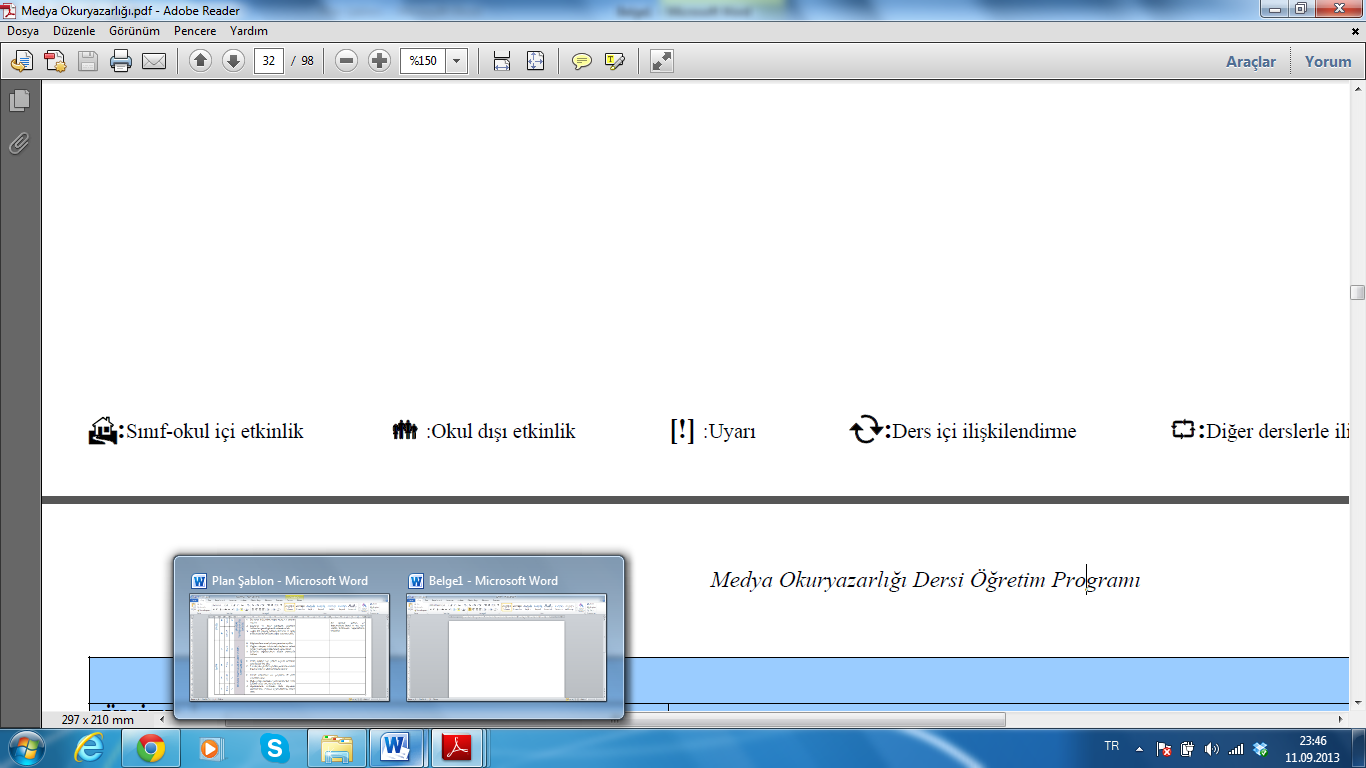 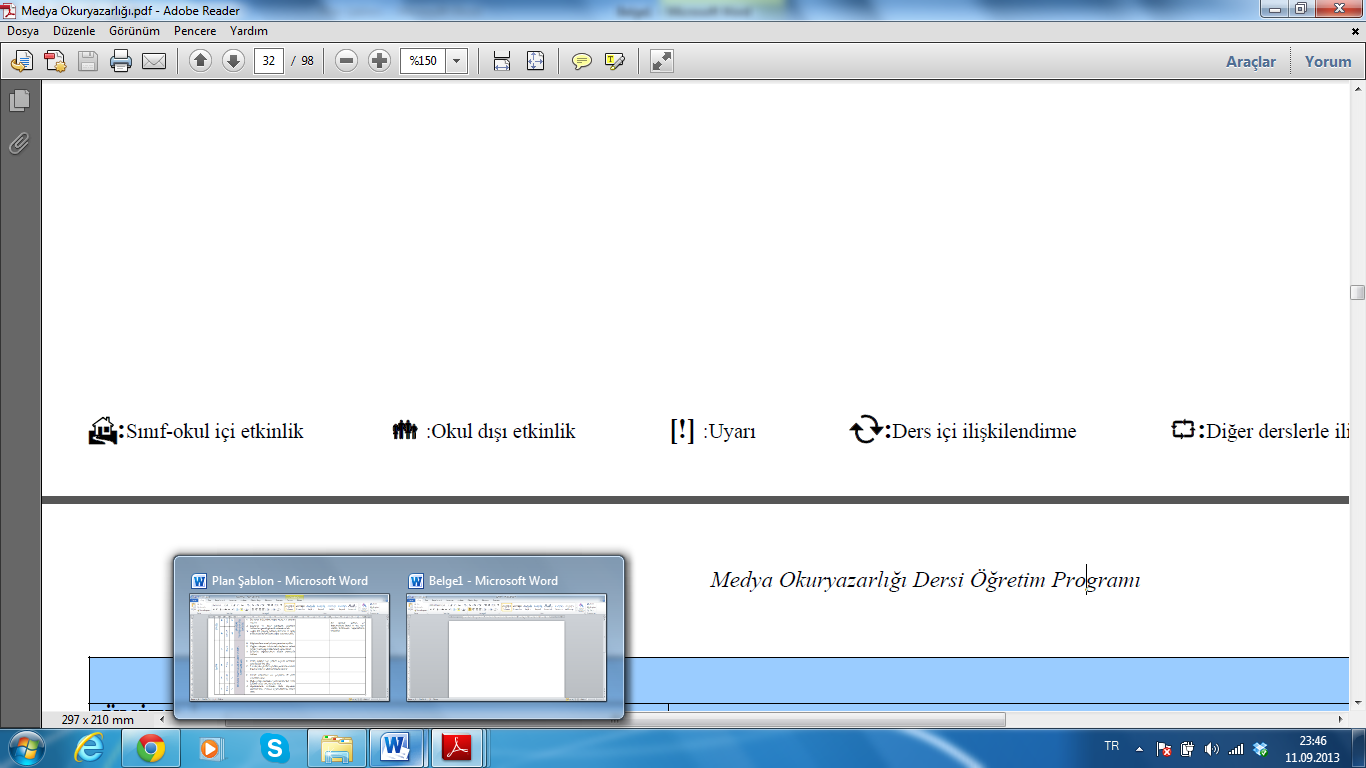  BT Sınıfı Kullanım KurallarıEYLÜL4.2BİLİŞİM TEKNOLOJİLERİNE GİRİŞDonanım ve Yazılım kavramlarını ayırt eder.Bilgisayarlarda kullanılan donanım birimlerini kullanım alanları ve işlevlerine göre sınıflandırır.Bilgisayarlarda kullanılan yazılımları kullanım alanları ve işlevlerine göre sınıflandırır. Bilişim Teknolojilerinin Kullanım AlanlarıEKİM1.2BİLİŞİM TEKNOLOJİLERİNE GİRİŞDonanım ve Yazılım kavramlarını ayırt eder.Bilgisayarlarda kullanılan donanım birimlerini kullanım alanları ve işlevlerine göre sınıflandırır.Bilgisayarlarda kullanılan yazılımları kullanım alanları ve işlevlerine göre sınıflandırır. Bilgisayarımı TanıyorumEKİM2.2BİLİŞİM TEKNOLOJİLERİNE GİRİŞDonanım ve Yazılım kavramlarını ayırt eder.Bilgisayarlarda kullanılan donanım birimlerini kullanım alanları ve işlevlerine göre sınıflandırır.Bilgisayarlarda kullanılan yazılımları kullanım alanları ve işlevlerine göre sınıflandırır. 15 Temmuz Şehitleri Demokrasi Zaferi Videosu izletilir.EKİM3.2İLETİŞİMBilişim araçlarını kullanarak etkili iletişim kurar, kendini ifade eder.Bilişim araçlarını kullanarak bilgi paylaşımı yapar. Teknoloji Forumu Bir forumda belirli bir konuda bir tartışma grubunun üyeleri ile iletişim kurar.EKİM4.2İLETİŞİMBilişim teknolojileri kullanırken bilgi güvenliğinin önemini bilir ve faydalanır.Sanal ortamda farklı iletişim kanallarını kullanır. Gelecekteki Bilişim Teknolojisi Bilgi Güvenliği Cumhuriyet Bayramı Gelecekte, bilişim teknolojisi alanındaki bir gelişmeyi belirleyip bir araç tasarlar. Aracın özelliklerini ve teknolojik alana etkisini yazar.AYHAFTASAATÜNİTEKAZANIMLARETKİNLİK ÖRNEKLERİAÇIKLAMALARAYHAFTASAATÜNİTEÖĞRENME ALANI: BİLİŞİM OKUR-YAZARLIĞIÖĞRENME ALANI: BİLİŞİM OKUR-YAZARLIĞIÖĞRENME ALANI: BİLİŞİM OKUR-YAZARLIĞIKASIM1.2TEMEL BİLGİSAYAR KULLANIMI VE DOSYA YÖNETİMİİşletim sistemini kurallara uygun olarak başlatır ve sonlandırır.Oturum, kullanıcı ve sistem kavramlarını bilir. Bilgisayarlar Nasıl Çalışır?KASIM2.2TEMEL BİLGİSAYAR KULLANIMI VE DOSYA YÖNETİMİMasaüstü ekranın temel ayarlarını bilir ve düzenler.Bilgisayarı kendi ihtiyaçlarına göre görsel olarak kişiselleştirir. Paint programında bir resim çizilecek ve bu resim masaüstü arkaplan resmi olarak ayarlanacak.KASIM3.2TEMEL BİLGİSAYAR KULLANIMI VE DOSYA YÖNETİMİGörev çubuğu özelliklerini bilir ve düzenler.Başlat menüsünü kişiselleştirir. 1. Dönem 1. Yazılı Yoklama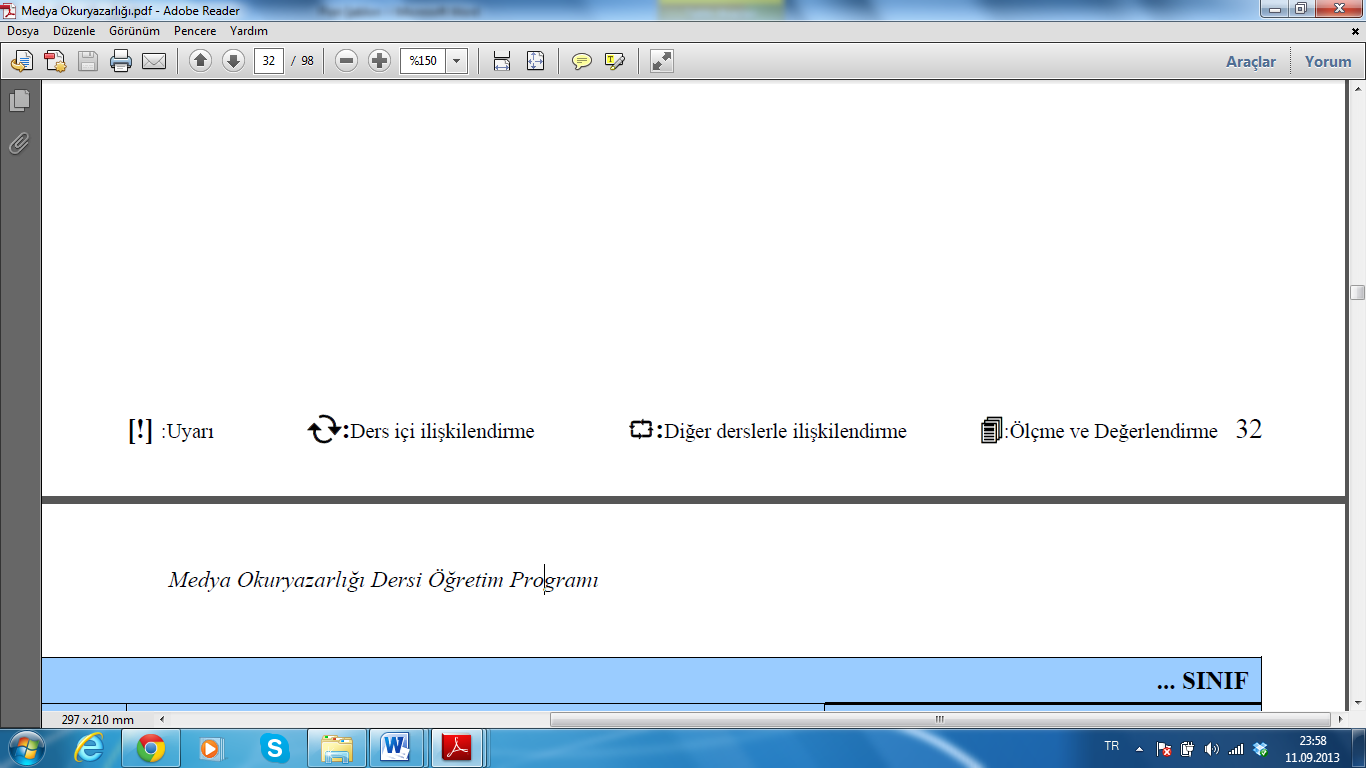 KASIM4.2TEMEL BİLGİSAYAR KULLANIMI VE DOSYA YÖNETİMİİşletim sistemi pencerelerini tanır ve ihtiyaca göre kişiselleştirerek kullanır.ARALIK1.2TEMEL BİLGİSAYAR KULLANIMI VE DOSYA YÖNETİMİİşletim sisteminde kullanıcı hesaplarını yönetmeyi bilir.Bilgisayarın temel sistem özelliklerini bilir. Yeni Kullanıcı Hesabı Oluşturma ve DüzenlemeARALIK2.2TEMEL BİLGİSAYAR KULLANIMI VE DOSYA YÖNETİMİBilgisayara yazılım uygulamalarını yükleyip kaldırabilir.Bilgisayara yeni donanımlar tanıtabilir. Donanım Birimleri ile İlişkilendirme Ağ üzerinden öğretmen bilgisayarındaki yazıcı ve tarayıcı paylaşıma açılacak ve öğrenci bilgisayarlarından bağlantı kurulacak.AYHAFTASAATÜNİTEKAZANIMLARETKİNLİK ÖRNEKLERİAÇIKLAMALARAYHAFTASAATÜNİTEÖĞRENME ALANI: BİLİŞİM TEKNOLOJİLERİNİ KULLANARAK İLETİŞİM KURMA, BİLGİ PAYLAŞMA VE KENDİNİ İFADE ETMEÖĞRENME ALANI: BİLİŞİM TEKNOLOJİLERİNİ KULLANARAK İLETİŞİM KURMA, BİLGİ PAYLAŞMA VE KENDİNİ İFADE ETMEÖĞRENME ALANI: BİLİŞİM TEKNOLOJİLERİNİ KULLANARAK İLETİŞİM KURMA, BİLGİ PAYLAŞMA VE KENDİNİ İFADE ETMEARALIK3.2TEMEL BİLGİSAYAR KULLANIMI VE DOSYA YÖNETİMİDosya ve klasör özelliklerini bilir.Dosya türlerini ve kullanım şekillerini bilir. Dosya UzantılarıARALIK4.2TEMEL BİLGİSAYAR KULLANIMI VE DOSYA YÖNETİMİİşletim sisteminde taşıma, kopyalama ve arama özelliklerini bilir.Dosya sıkıştırma programlarını tanır ve kullanır. Dosya Sıkıştırma Prog. Winzip, Winrar, 7zip vb. sıkıştırma programları tanıtılacak ve örnek sıkıştırma uygulamaları yapılacak.ARALIK5.2BİLGİSAYAR VİRÜSLERİ VE GÜVENLİKBilgisayar virüsleri, etkileri, bulaşma şekilleri ve çeşitlerini bilir.Bilişim teknolojileri cihazlarını virüslere karşı korumasını bilir.Bilgisayarlara bulaşmış virüsleri tarar ve temizler. Anti virüsler Özellikle flash belleklere bulaşmış .EXE virüslerinin temizlenmesi uygulamalı olarak gösterilecek.OCAK1.2BİLGİSAYAR AĞLARI VE İNTERNETBilgisayar ağlarının genel yapısını ve çeşitlerini bilir. Ağ EkipmanlarıOCAK2.2BİLGİSAYAR AĞLARI VE İNTERNETDonanım, yazılım ve veri paylaşımı yapar. 1. Dönem 2. Sınav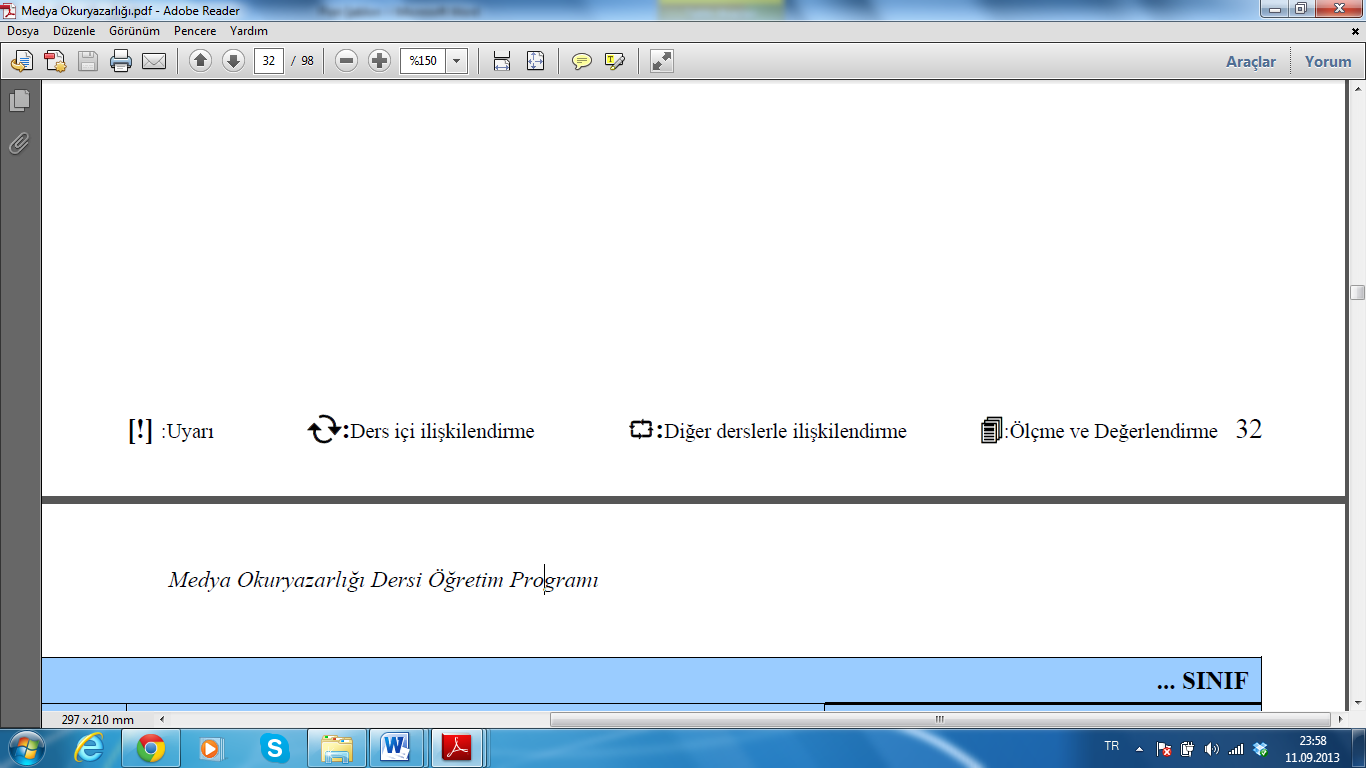 OCAK3.2BİLGİSAYAR AĞLARI VE İNTERNETTemel internet kavramlarını bilir.AYHAFTASAATÜNİTEKAZANIMLARETKİNLİK ÖRNEKLERİAÇIKLAMALARAYHAFTASAATÜNİTEÖĞRENME ALANI: ARAŞTIRMA, BİLGİYİ YAPILANDIRMA VE İŞBİRLİKLİ ÇALIŞMAÖĞRENME ALANI: ARAŞTIRMA, BİLGİYİ YAPILANDIRMA VE İŞBİRLİKLİ ÇALIŞMAÖĞRENME ALANI: ARAŞTIRMA, BİLGİYİ YAPILANDIRMA VE İŞBİRLİKLİ ÇALIŞMAŞUBAT2.2İNTERNET ADRESLERİİnternet adres yapısını bilir ve analiz eder.  Favori Adreslerim İnternet adreslerinin yapısı, site uzantıları ve ülke uzantıları belirtilir.ŞUBAT3.2İNTERNET ADRESLERİArama motorunu kullanırken farklı arama yollarını bilir ve uygular. Farklı Arama Yolları Farklı Arama Yolları etkinliği yapıldıktan sonra AND, OR, NOT, çift tırnak terimlerinin ne anlama geldiği söylenir.ŞUBAT4.2İNTERNET ADRESLERİİnternet sitelerinden ulaştığı bilginin doğruluğunu sorgular. İnternet Adreslerindeki BilgiMART1.2YAYINCILIĞA BAŞLIYORUMHazırlanmış belgeler üzerinde metinleri düzenler ve biçimlendirir. Dile Benden Ne Dilersen Öğrencilerden gelecekte olmasını istediği 3 dileği maddeler halinde yazması istenerek ürün dosyasında saklanabilir.MART2.2YAYINCILIĞA BAŞLIYORUMHazırlanmış belgeler üzerinde paragrafları düzenler ve biçimlendirir. Dile Benden Ne Dilersen Öğrencilerden gelecekte olmasını istediği 3 dileği maddeler halinde yazması istenerek ürün dosyasında saklanabilir.MART3.2YAYINCILIĞA BAŞLIYORUMSayfayı sütunlara bölmeyi bilir.Resim ve grafikler üzerinde çalışmayı bilir. BilmecelerMART4.2YAYINCILIĞA BAŞLIYORUMBelgeye SmartArt eklemeyi bilir.Belgeye Dipnot eklemeyi bilir. Sanat Dalları Türkiye’nin bölgeleri konulu bir diyagram oluşturulması istenir.AYHAFTASAATÜNİTEKAZANIMLARETKİNLİK ÖRNEKLERİAÇIKLAMALARAYHAFTASAATÜNİTEÖĞRENME ALANI: ARAŞTIRMA, BİLGİYİ YAPILANDIRMA VE İŞBİRLİKLİ ÇALIŞMAÖĞRENME ALANI: ARAŞTIRMA, BİLGİYİ YAPILANDIRMA VE İŞBİRLİKLİ ÇALIŞMAÖĞRENME ALANI: ARAŞTIRMA, BİLGİYİ YAPILANDIRMA VE İŞBİRLİKLİ ÇALIŞMANİSAN1.2YAYINCILIĞA BAŞLIYORUMMasaüstü yayıncılık programlarını bilir.Publisher ile ne tür tasarımlar yapıldığını bilir. 2. Dönem 1. Sınav
 Aynı haberin farklı gazetelerdeki tasarımlarının incelenmesi istenir.NİSAN2.2YAYINCILIĞA BAŞLIYORUMMasaüstü yayıncılık programlarını bilir.Publisher ile ne tür tasarımlar yapıldığını bilir. 2. Dönem 1. Sınav
 Aynı haberin farklı gazetelerdeki tasarımlarının incelenmesi istenir.NİSAN3.2YAYINCILIĞA BAŞLIYORUMFarklı yayın türlerini inceler. Doğum Günü DavetiyesiNİSAN4.2SUNU PROGRAMI (MICROSOFT OFFICE POWERPOINT 2007)Sunu uygulaması ekranını tanır ve kullanır.Sunu türlerini bilir ve ayırt eder. Hayat Kaynağımız: Su Farklı sunu hazırlama programları ile hazırlanmış sunular gösterilerek ön bilgilendirme yapılacak.NİSAN5.2SUNU PROGRAMI (MICROSOFT OFFICE POWERPOINT 2007)Sunu hazırlamada slayt ekleme, düzenleme, silme ve biçimlendirme özelliklerini kullanır. 23 Nisan Ulusal Egemenlik ve Çocuk Bayramı Sunu programında “Giriş” menüsü özelliklerinin kullanımı uygulanacak.MAYIS1.2SUNU PROGRAMI (MICROSOFT OFFICE POWERPOINT 2007)Slaytlarda metin düzenleme özelliklerini bilir ve kullanır. Bir Müzisyen Sunu programında “Tasarım” menüsü özelliklerinin kullanımı uygulanacak.MAYIS2.2SUNU PROGRAMI (MICROSOFT OFFICE POWERPOINT 2007)Sunularda tablolarla çalışmayı bilir. Sunu programında “Ekle” menüsü özelliklerinin kullanımı uygulanacak.AYHAFTASAATÜNİTEKAZANIMLARETKİNLİK ÖRNEKLERİAÇIKLAMALARAYHAFTASAATÜNİTEÖĞRENME ALANI: ARAŞTIRMA, BİLGİYİ YAPILANDIRMA VE İŞBİRLİKLİ ÇALIŞMAÖĞRENME ALANI: ARAŞTIRMA, BİLGİYİ YAPILANDIRMA VE İŞBİRLİKLİ ÇALIŞMAÖĞRENME ALANI: ARAŞTIRMA, BİLGİYİ YAPILANDIRMA VE İŞBİRLİKLİ ÇALIŞMAMAYIS3.2SUNU PROGRAMI (MICROSOFT OFFICE POWERPOINT 2007)Hazırladığı sunulara multimedya nesneler ekleyerek zenginleştirebilir. 19 Mayıs Atatürk’ü Anma ve Gençlik ve Spor Bayramı Sunu programında “Ekle” menüsü özelliklerinin kullanımı uygulanacak.MAYIS4.2SUNU PROGRAMI (MICROSOFT OFFICE POWERPOINT 2007)Hazırladığı sunulara çizim nesnelere ekleyerek görsel zenginlik kazandırabilir. 2. Dönem 2. Sınav (Uygulama)HAZİRAN1.2SUNU PROGRAMI (MICROSOFT OFFICE POWERPOINT 2007)Slayt geçişleri ve efekt eklemeyi bilir. Sunu programında “Animasyonlar” ve “Geçisler” menüsü özelliklerinin kullanımı uygulanacak.HAZİRAN2.2SUNU PROGRAMI (MICROSOFT OFFICE POWERPOINT 2007)Sunuların gösterimi ve yönetimini bilir. Sunu programında “Slayt Geçişi” menüsü özelliklerinin kullanımı uygulanacak.HAZİRAN3.2SUNU PROGRAMI (MICROSOFT OFFICE POWERPOINT 2007)Sunuların gösterimi ve yönetimini bilir.